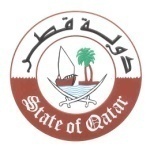 الدورة السابعة والعشرون للفريق العامل المعني بالاستعراض الدوري الشامل 27th Session of the UPR Working Groupاستعراض التقرير الوطني للمملكة المغربية  Review of the Kingdom of Morocco  كلمة وفد دولة قطريلقيهاسعادة السفير/ علي خلفان المنصوري المنـــدوب الدائــــم  H.E. Ambassador Ali Khalfan AL-MANSOURIPermanent Representativeجنيف، 2 مايو 2017م السيد الرئيس،نرحب في البدء بوفد المملكة المغربية الشقيقة برئاسة معالي السيد/ مصطفى الرميد، وزير الدولة المكلف بحقوق الانسان، ونشكره على العرض القيم لتقرير بلاده الوطني.  يشيد وفد بلادي بتعاون المملكة المغربية مع آليات مجلس حقوق الإنسان، كما يرحب باعتماد المغرب مؤخراً للعديد من التشريعات الوطنية المتعلقة بإنشاء هيئات دستورية معنية بتعزيز وحماية حقوق الإنسان.  أيضاً نثمن الاصلاحات التي أُدخِلت على نظام القضاء باعتماد "ميثاق اصلاح منظومة العدالة"، وما تبعه من اجراءات، تهدف إلى ضمان استقلالية ونزاهة القضاء، واحترام حقوق الإنسان وسيادة حكم القانون. ودعماًً لجهود المملكة المغربية الشقيقة يتقدم وفد بلادي بهاتين التوصيتين:أولاً: مواصلة العمل على تعزيز حرية التعبير عبر تنفيذ القانون المُنشئ للمجلس الوطني للصحافة. ثانياً: الاستمرار في جهود مكافحة الاتجار بالبشر والعمل على إيلاء اعتبار خاص للفئات المستضعفة عند تطبيق القانون الذي تم اعتماده في هذا الخصوص.  وفي الختام نتمنى للمملكة المغربية الشقيقة كل التقدم والازدهار. شكراً السيد الرئيس.